Πρόγραμμα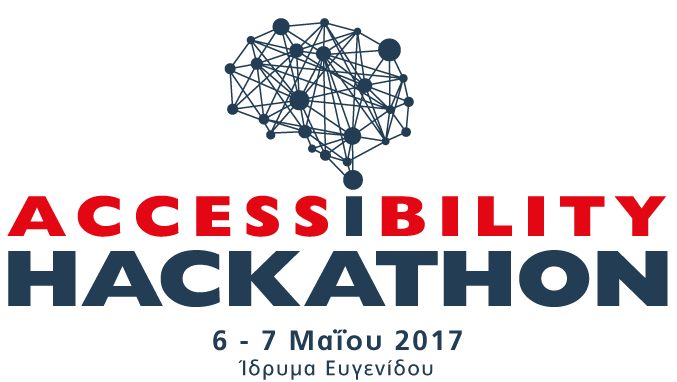 Σάββατο 6 Μαΐου 2017Κυριακή 7 Μαΐου 201708.30-09.00Προσέλευση09.00-09.10Καλωσόρισμα09.10-10.30Εισαγωγικές παρουσιάσειςΖώσα κατάσταση της αναπηρίας - Αντώνης ΡέλλαςΔιεύρυνση της πρόσβασης των ατόμων με προβλήματα όρασης στην πληροφορία μέσω εφαρμογών ή άλλων τεχνικών σχεδιασμού για όλους Αινείας Μάρτος/Ελισάβετ ΜουτζουρογεώργουΥποστηρικτικές τεχνολογίες για τα άτομα με προβλήματα ακοής Δημήτρης ΚουρεμένοςΠρότυπα και πεδία καθολικής προσβασιμότητας Εμμανουέλα ΠατηνιωτάκηΠροσβάσιμες διαδικτυακές εφαρμογές - Βασίλης Σταυρουλάκης10.30-12.00Ανταλλαγή ιδεών και σχηματισμός ομάδων12.00-14.00Εργασία ομάδων14.00-15.00Γεύμα15.00-19.30Εργασία ομάδων19.30Λήξη εργασιών πρώτης μέρας08.30-09.00Προσέλευση09.00-13.00Εργασία ομάδων13.00-14.00Γεύμα14.00-16.00Εργασία ομάδων16.00Λήξη εργασιών16.00-18.00Παρουσίαση των εφαρμογών18.00-18.30Συνάντηση Κριτικής Επιτροπής18.30-19.30Βραβεύσεις - Γιορτή/κλείσιμo